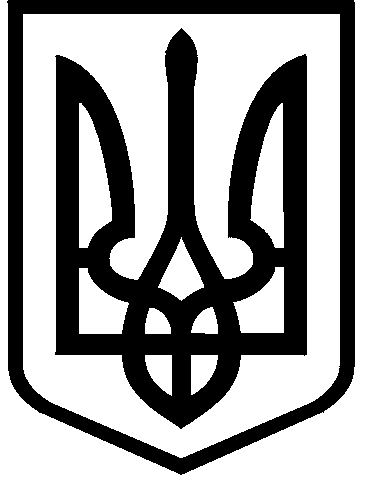 КИЇВСЬКА МІСЬКА РАДАVIII СКЛИКАННЯПОСТІЙНА КОМІСІЯ З ПИТАНЬ ЕКОЛОГІЧНОЇ ПОЛІТИКИ. Київ, вул. Хрещатик, 36  к.1005/1                         	тел.:(044)202-70-76, тел./факс:(044)202-72-31 ____________№_____________________Проектм. Київ,вул. Хрещатик, 36, 4-й поверх, сесійна зала28.11.2018 (середа) о 14.00Порядок деннийзасідання постійної комісії Київської міської ради з питань екологічної політики1.	Про розгляд проекту рішення Київської міської ради «Про відмову у наданні дозволу на розроблення проекту землеустрою щодо відведення земельної ділянки громадянину Савченку Володимиру Павловичу поблизу вул. Центральної в Оболонському районі м. Києва для будівництва і обслуговування жилого будинку, господарських будівель і споруд», К-35460 (доручення заступника міського голови – секретаря Київської міської ради від 10.10.2018 №08/231-3442/ПР).Доповідачі: Директор Департаменту земельних ресурсів виконавчого органу Київської міської ради (Київської міської державної адміністрації) – Оленич Петро Сергійович;В.о. генерального директора КО «Київзеленбуд» – Бєлоусова Наталія Миколаївна.2.	Про розгляд проекту рішення Київської міської ради «Про відмову у наданні дозволу на розроблення проекту землеустрою щодо відведення земельної ділянки громадянину Гуренку Олексію Вікторовичу поблизу вул. Центральної в Оболонському районі м. Києва для будівництва і обслуговування жилого будинку, господарських будівель і споруд», К-35444 (доручення заступника міського голови – секретаря Київської міської ради від 10.10.2018 №08/231-3443/ПР).Доповідачі: Директор Департаменту земельних ресурсів виконавчого органу Київської міської ради (Київської міської державної адміністрації) – Оленич Петро Сергійович;В.о. генерального директора КО «Київзеленбуд» – Бєлоусова Наталія Миколаївна.3.	Про розгляд проекту рішення Київської міської ради «Про передачу громадянці Радченко Г.С. у приватну власність земельної ділянки для будівництва і обслуговування жилого будинку, господарських будівель і споруд на вул. Свято-Георгіївській, 33 у Голосіївському районі м. Києва», А-23534 (доручення заступника міського голови – секретаря Київської міської ради від 04.06.2018 №08/231-1936/ПР) (витяг з протоколу №20/82 засідання постійної комісії Київської міської ради з питань містобудування, архітектури та землекористування від 25.09.2018).Доповідачі: Директор Департаменту земельних ресурсів виконавчого органу Київської міської ради (Київської міської державної адміністрації) – Оленич Петро Сергійович;В.о. генерального директора КО «Київзеленбуд» – Бєлоусова Наталія Миколаївна.4.	Про розгляд проекту рішення Київської міської ради «Про передачу громадянину Дзюмаку Антону Володимировичу у приватну власність земельної ділянки для будівництва і обслуговування жилого будинку, господарських будівель і споруд на вул. Свято-Георгіївській у Голосіївському районі м. Києва», А-22648 (доручення заступника міського голови – секретаря Київської міської ради від 29.08.2018 №08/231-1076/ПР) (витяг з протоколу №21/83 засідання постійної комісії Київської міської ради з питань містобудування, архітектури та землекористування від 10.10.2018).Доповідачі: Директор Департаменту земельних ресурсів виконавчого органу Київської міської ради (Київської міської державної адміністрації) – Оленич Петро Сергійович;В.о. генерального директора КО «Київзеленбуд» – Бєлоусова Наталія Миколаївна.5.	Про розгляд проекту рішення Київської міської ради «Про передачу громадянину Шевченку Сергію Володимировичу, члену садового товариства «Будівельник», у приватну власність земельної ділянки для ведення колективного садівництва на вул. Садовій, 57, діл. 2-а у Дарницькому районі 
м. Києва», А-23415 (доручення заступника міського голови – секретаря Київської міської ради від 04.04.2018 №08/231-1117/ПР) (витяг з протоколу №21/83 засідання постійної комісії Київської міської ради з питань містобудування, архітектури та землекористування від 10.10.2018).Доповідачі: Директор Департаменту земельних ресурсів виконавчого органу Київської міської ради (Київської міської державної адміністрації) – Оленич Петро Сергійович;В.о. генерального директора КО «Київзеленбуд» – Бєлоусова Наталія Миколаївна.6.	Про розгляд проекту рішення Київської міської ради «Про передачу громадянці Грищенко Євдокії Василівні у приватну власність земельної ділянки для будівництва і обслуговування жилого будинку, господарських будівель і споруд у пров. Залужному, 18-м у Голосіївському районі м. Києва», А-23550 (доручення заступника міського голови – секретаря Київської міської ради від 03.07.2018 №08/231-2173/ПР) (витяг з протоколу №21/83 засідання постійної комісії Київської міської ради з питань містобудування, архітектури та землекористування від 10.10.2018).Доповідачі: Директор Департаменту земельних ресурсів виконавчого органу Київської міської ради (Київської міської державної адміністрації) – Оленич Петро Сергійович;В.о. генерального директора КО «Київзеленбуд» – Бєлоусова Наталія Миколаївна.7.	Про розгляд проекту рішення Київської міської ради «Про передачу громадянину Пилипенку Юрію Михайловичу у приватну власність земельної ділянки для будівництва і обслуговування жилого будинку, господарських будівель і споруд на вул. Свято-Георгіївській, 41 у Голосіївському районі м. Києва», А-25223 (доручення заступника міського голови – секретаря Київської міської ради від 17.10.2018 №08/231-3595/ПР).Доповідачі: Директор Департаменту земельних ресурсів виконавчого органу Київської міської ради (Київської міської державної адміністрації) – Оленич Петро Сергійович;В.о. генерального директора КО «Київзеленбуд» – Бєлоусова Наталія Миколаївна.8.	Про розгляд проекту рішення Київської міської ради «Про передачу громадянину Квачу Олегу Івановичу у приватну власність земельної ділянки для будівництва та обслуговування житлового будинку, господарських будівель і споруд на вул. Бродівській, 93д у Голосіївському районі м. Києва», А-24549 (доручення заступника міського голови – секретаря Київської міської ради від 17.10.2018 №08/231-3594/ПР).Доповідачі: Директор Департаменту земельних ресурсів виконавчого органу Київської міської ради (Київської міської державної адміністрації) – Оленич Петро Сергійович;В.о. генерального директора КО «Київзеленбуд» – Бєлоусова Наталія Миколаївна.9.	Про розгляд проекту рішення Київської міської ради «Про передачу громадянці Шереметьєвій Віті Володимирівні у приватну власність земельної ділянки для будівництва і обслуговування жилого будинку, господарських будівель і споруд на вул. Свято-Георгіївській, 51 у Голосіївському районі м. Києва», А-23279 (доручення заступника міського голови – секретаря Київської міської ради від 17.10.2018 №08/231-3596/ПР).Доповідачі: Директор Департаменту земельних ресурсів виконавчого органу Київської міської ради (Київської міської державної адміністрації) – Оленич Петро Сергійович;В.о. генерального директора КО «Київзеленбуд» – Бєлоусова Наталія Миколаївна.10.	Про розгляд правового висновку від 30.10.2018 №08/230-2107 до проекту рішення Київської міської ради «Про надання статусу скверу земельній ділянці на вул. Кіото, 5-9 у Деснянському районі м. Києва» (доручення заступника міського голови – секретаря Київської міської ради від15.06.2018 №08/231-2058/ПР).Доповідачі: Депутат Київської міської ради – Картавий Іван Леонідович;Директор Департаменту земельних ресурсів виконавчого органу Київської міської ради (Київської міської державної адміністрації) – Оленич Петро Сергійович;В.о. генерального директора КО «Київзеленбуд» – Бєлоусова Наталія Миколаївна.11.	Про розгляд правового висновку від 26.10.2018 №08/230-2079 до проекту рішення Київської міської ради «Про надання статусу скверу земельній ділянці, розташованій на вул. Княжий Затон (вул. Срібнокільській, 1) у Дарницькому районі м. Києва» (доручення заступника міського голови – секретаря Київської міської ради від 21.05.2018 №08/231-1721/ПР). Доповідачі: Депутат Київської міської ради – Марченко Роман Вікторович;Директор Департаменту земельних ресурсів виконавчого органу Київської міської ради (Київської міської державної адміністрації) – Оленич Петро Сергійович;В.о. генерального директора КО «Київзеленбуд» – Бєлоусова Наталія Миколаївна.12.	Про розгляд правового висновку від 26.10.2018 №08/230-2056 до проекту рішення Київської міської ради «Про надання статусу скверу земельній ділянці, що розташована біля будинку, 1/2 по вулиці Митрополита Андрея Шептицького у Дніпровському районі м. Києва» (доручення заступника міського голови – секретаря Київської міської ради від 01.12.2017 №08/231-3014/ПР).Доповідачі: Депутат Київської міської ради  – Петровець Олег Федорович;Директор Департаменту земельних ресурсів виконавчого органу Київської міської ради (Київської міської державної адміністрації) – Оленич Петро Сергійович;В.о. генерального директора КО «Київзеленбуд» – Бєлоусова Наталія Миколаївна.13.	Про розгляд правового висновку від 26.10.2018 №08/230-2067 до проекту рішення Київської міської ради «Про надання статусу скверу земельній ділянці на вул. Мілютенка, 25 у Деснянському районі м. Києва» (доручення заступника міського голови – секретаря Київської міської ради від 15.05.2018 №08/231-1585/ПР). Доповідачі: Депутат Київської міської ради – Буділов Михайло Михайлович;Директор Департаменту земельних ресурсів виконавчого органу Київської міської ради (Київської міської державної адміністрації) – Оленич Петро Сергійович;В.о. генерального директора КО «Київзеленбуд» – Бєлоусова Наталія Миколаївна.14.	Про розгляд правового висновку від 26.10.2018 №08/230-2065 до проекту рішення Київської міської ради «Про надання статусу скверу земельній ділянці на вул. Шолом-Алейхема, 11-А у Деснянському районі м. Києва», (доручення заступника міського голови – секретаря Київської міської ради від 25.07.2018 №08/231-2400/ПР).Доповідачі: Депутат Київської міської ради – Буділов Михайло Михайлович;Депутат Київської міської ради – Бенюк Богдан Михайлович;Депутат Київської міської ради – Картавий Іван Леонідович;Директор Департаменту земельних ресурсів виконавчого органу Київської міської ради (Київської міської державної адміністрації) – Оленич Петро Сергійович;В.о. генерального директора КО «Київзеленбуд» – Бєлоусова Наталія Миколаївна.15.	Про розгляд правового висновку від 26.10.2018 №08/230-2066 до проекту рішення Київської міської ради «Про надання статусу скверу земельній ділянці на перетині просп. Маяковського, 14/13 та вул. Драйзера, 11 у Деснянському районі м. Києва» (доручення заступника міського голови – секретаря Київської міської ради від 03.07.2018 № 08/231-2178/ПР).Доповідачі: Депутат Київської міської ради – Кузик Петро Миколайович;Депутат Київської міської ради  – Сиротюк Юрій Миколайович;Депутат Київської міської ради  – Гелевей Олег Іванович;Директор Департаменту земельних ресурсів виконавчого органу Київської міської ради (Київської міської державної адміністрації) – Оленич Петро Сергійович;В.о. генерального директора КО «Київзеленбуд» – Бєлоусова Наталія Миколаївна.16.	Про розгляд правового висновку від 26.10.2018 №08/230-2068 до проекту рішення Київської міської ради «Про надання статусу скверу земельній ділянці орієнтовною площею 0,16 га, що розташована на просп. Повітрофлотському, 26 у Солом’янському районі м. Києва(доручення заступника міського голови – секретаря Київської міської ради від 26.06.2018 №08/231-2118/ПР).Доповідачі: Депутат Київської міської ради – Андрєєв Андрій Сергійович;Директор Департаменту земельних ресурсів виконавчого органу Київської міської ради (Київської міської державної адміністрації) – Оленич Петро Сергійович;В.о. генерального директора КО «Київзеленбуд» – Бєлоусова Наталія Миколаївна.17.	Про розгляд правового висновку від 26.10.2018 №08/230-2069 до проекту рішення Київської міської ради «Про надання статусу скверу земельним ділянкам на вул. Маршала Рибалка, 5 - 7/18 у Шевченківському районі м. Києва» (доручення заступника міського голови – секретаря Київської міської ради від 07.05.2018 №08/231-1496/ПР).Доповідачі: Депутат Київської міської ради – Бондарчук Олег Володимирович;Депутат Київської міської ради – Кутняк Святослав Вікторович;Директор Департаменту земельних ресурсів виконавчого органу Київської міської ради (Київської міської державної адміністрації) – Оленич Петро Сергійович;В.о. генерального директора КО «Київзеленбуд» – Бєлоусова Наталія Миколаївна.18.	Про розгляд правового висновку від 26.10.2018 №08/230-2080 до проекту рішення Київської міської ради «Про надання статусу скверу земельній ділянці на перетині просп. Лісового та вул. Братиславської у Деснянському районі м. Києва» (доручення заступника міського голови – секретаря Київської міської ради від 23.03.2018 №08/231-958/ПР).Доповідачі: Депутат Київської міської ради – Буділов Михайло Михайлович;Директор Департаменту земельних ресурсів виконавчого органу Київської міської ради (Київської міської державної адміністрації) – Оленич Петро Сергійович;В.о. генерального директора КО «Київзеленбуд» – Бєлоусова Наталія Миколаївна.19.	Про розгляд правового висновку від 26.10.2018 №08/230-2070 до проекту рішення Київської міської ради «Про надання статусу скверу земельній ділянці на вул. Садовій, 14-А у Дніпровському районі м. Києва» (доручення заступника міського голови – секретаря Київської міської ради від 23.03.2018 №08/231-953/ПР).Доповідачі: Депутат Київської міської ради – Буділов Михайло Михайлович;Директор Департаменту земельних ресурсів виконавчого органу Київської міської ради (Київської міської державної адміністрації) – Оленич Петро Сергійович;В.о. генерального директора КО «Київзеленбуд» – Бєлоусова Наталія Миколаївна.20.	Про розгляд правового висновку від 26.10.2018 №08/230-2058 до проекту рішення Київської міської ради «Про надання статусу скверу земельній ділянці на перетині просп. Лісового та вул. Братиславської у Деснянському районі м. Києва» (доручення заступника міського голови – секретаря Київської міської ради від 23.03.2018 №08/231-957/ПР).Доповідачі: Депутат Київської міської ради – Буділов Михайло Михайлович;Директор Департаменту земельних ресурсів виконавчого органу Київської міської ради (Київської міської державної адміністрації) – Оленич Петро Сергійович;В.о. генерального директора КО «Київзеленбуд» – Бєлоусова Наталія Миколаївна.21.	Про розгляд правового висновку від 26.10.2018 №08/230-2059 до проекту рішення Київської міської ради «Про надання статусу скверу земельній ділянці на просп. Лісовому, 12 у Деснянському районі м. Києва» (доручення заступника міського голови – секретаря Київської міської ради від 23.03.2018 №08/231-954/ПР).Доповідачі: Депутат Київської міської ради – Буділов Михайло Михайлович;Директор Департаменту земельних ресурсів виконавчого органу Київської міської ради (Київської міської державної адміністрації) – Оленич Петро Сергійович;В.о. генерального директора КО «Київзеленбуд» – Бєлоусова Наталія Миколаївна.22.	Про розгляд правового висновку від 26.10.2018 №08/230-2060 до проекту рішення Київської міської ради «Про надання статусу скверу земельній ділянці на просп. Лісовому, 8 у Деснянському районі м. Києва» (доручення заступника міського голови – секретаря Київської міської ради від 23.03.2018 №08/231-955/ПР).Доповідачі: Депутат Київської міської ради – Буділов Михайло Михайлович;Директор Департаменту земельних ресурсів виконавчого органу Київської міської ради (Київської міської державної адміністрації) – Оленич Петро Сергійович;В.о. генерального директора КО «Київзеленбуд» – Бєлоусова Наталія Миколаївна.23.	 Про розгляд правового висновку від 26.10.2018 №08/230-2061 до проекту рішення Київської міської ради «Про надання статусу скверу земельній ділянці на просп. Лісовому, 4-А у Деснянському районі м. Києва» (доручення заступника міського голови – секретаря Київської міської ради від 23.03.2018 №08/231-956/ПР).Доповідачі: Депутат Київської міської ради – Буділов Михайло Михайлович;Директор Департаменту земельних ресурсів виконавчого органу Київської міської ради (Київської міської державної адміністрації) – Оленич Петро Сергійович;В.о. генерального директора КО «Київзеленбуд» – Бєлоусова Наталія Миколаївна.24.	Про розгляд правового висновку від 26.10.2018 №08/230-2057 до проекту рішення Київської міської ради «Про надання статусу скверу земельній ділянці на вул. Маршала Жукова, 4 у Деснянському районі м. Києва» (доручення заступника міського голови – секретаря Київської міської ради від 23.03.2018 №08/231-952/ПР).Доповідачі: Депутат Київської міської ради – Буділов Михайло Михайлович;Депутат Київської міської ради  – Картавий Іван Леонідович;Директор Департаменту земельних ресурсів виконавчого органу Київської міської ради (Київської міської державної адміністрації) – Оленич Петро Сергійович;В.о. генерального директора КО «Київзеленбуд» – Бєлоусова Наталія Миколаївна.25.	Про розгляд проекту рішення Київської міської ради «Про визнання таким, що втратило чинність рішення Київської міської ради від 25 березня 2010 року № 435/3873 «Про визначення виконавця послуг з вивезення побутових відходів» (доручення заступника міського голови – секретаря Київської міської ради від 16.10.2018 №08/231-3584/ПР).Доповідачі: Заступник голови Київської міської державної адміністрації – Пантелеєв Петро Олександрович;Директор Департаменту житлово-комунальної інфраструктури – Науменко Дмитро Володимирович.26.	Про розгляд проекту рішення Київської міської ради «Про надання статусу скверу земельній ділянці, що розташована на вул. Героїв Дніпра між будинками № 38-е та 38-г в Оболонському районі м. Києва» (доручення заступника міського голови – секретаря Київської міської ради від 23.10.2018 №08/231-3742/ПР).Доповідачі: Депутат Київської міської ради – Михайленко Владислав Олегович;Депутат Київської міської ради – Турець Владислав Володимирович;Директор Департаменту земельних ресурсів виконавчого органу Київської міської ради (Київської міської державної адміністрації) – Оленич Петро Сергійович;В.о. генерального директора КО «Київзеленбуд» – Бєлоусова Наталія Миколаївна.27.	Про розгляд правового висновку від 02.11.2018 №08/230-2121 до проекту рішення Київської міської ради «Про надання статусу скверу земельній ділянці на вул. Печенізька, 11 у Шевченківському районі м. Києва» (доручення заступника міського голови – секретаря Київської міської ради від 15.05.2018 №08/231-1616/ПР).Доповідачі: Депутат Київської міської ради – Кутняк Святослав Вікторович;Депутат Київської міської ради – Антоненко Прохор Дмитрович;Директор Департаменту земельних ресурсів виконавчого органу Київської міської ради (Київської міської державної адміністрації) – Оленич Петро Сергійович;В.о. генерального директора КО «Київзеленбуд» – Бєлоусова Наталія Миколаївна.28.	Про розгляд правового висновку від 26.11.2018 №08/230-2279 до проекту рішення Київської міської ради «Про надання статусу скверу земельній ділянці на вул. Малоземельній у Дарницькому районі м. Києва» (доручення заступника міського голови – секретаря Київської міської ради від 13.10.2017 №08/231-2549/ПР).Доповідачі: Депутат Київської міської ради – Бохняк Володимир Ярославович;Депутат Київської міської ради – Мірошниченко Ігор Михайлович;Директор Департаменту земельних ресурсів виконавчого органу Київської міської ради (Київської міської державної адміністрації) – Оленич Петро Сергійович;В.о. генерального директора КО «Київзеленбуд» – Бєлоусова Наталія Миколаївна.29.	Про розгляд проекту рішення Київської міської ради «Про надання статусу скверу земельній ділянці, розташованій на бульварі Дружби Народів, 14 у Печерському районі м. Києва» (доручення заступника міського голови – секретаря Київської міської ради від 22.02.2018 №08/231-662/ПР (витяг з протоколу №13/75 засідання постійної комісії Київської міської ради з питань містобудування, архітектури та землекористування від 22.05.2018) та листа Департаменту земельних ресурсів виконавчого органу Київської міської ради (Київської міської державної адміністрації) вих № 0570202/1-21863 від 12.10.2018.Доповідачі: Депутат Київської міської ради – Негрич Микола Михайлович;Директор Департаменту земельних ресурсів виконавчого органу Київської міської ради (Київської міської державної адміністрації) – Оленич Петро Сергійович;В.о. генерального директора КО «Київзеленбуд» – Бєлоусова Наталія Миколаївна.30. Про розгляд звернення депутата Київської міської ради Москаля Д.Д. стосовно виконання рішення Київської міської ради від 14.09.2017 
№ 24/3031 «Про надання статусу скверу земельній ділянці, розташованій на вул. Львівській, 3 у Святошинському районі м. Києва.Доповідачі: Депутат Київської міської ради – Москаль Денис Денисович;В.о. генерального директора КО «Київзеленбуд» – Бєлоусова Наталія Миколаївна.Начальник Управління екології та природних ресурсів виконавчого органу Київської міської ради (Київської міської державної адміністрації) – Мальований Андрій Миколайович;Директор Департаменту земельних ресурсів виконавчого органу Київської міської ради (Київської міської державної адміністрації) – Оленич Петро Сергійович.31. Про розгляд ініціативи депутата Київської міської ради 
Веремеєнко О.Л. (вх. від 09.11.2018 №08/20398) стосовно створення зеленої зони на вул. Полярній, №6-В та №8-А, вул. Бережанській, № 10 та вул. Петра Панча, № 1, 27-43 в Оболонському районі м. Києва.Доповідачі: Депутат Київської міської ради – Веремеєнко Ольга Леонідівна;Директор Департаменту земельних ресурсів виконавчого органу Київської міської ради (Київської міської державної адміністрації) – Оленич Петро Сергійович;В.о. генерального директора КО «Київзеленбуд» – Бєлоусова Наталія Миколаївна.32.	Про розгляд проекту рішення Київської міської ради «Про надання статусу скверу земельній ділянці, розташованій на перетині вул. Рейтарської та вул. Стрілецької у Шевченківському районі м. Києва», (доручення заступника міського голови – секретаря Київської міської ради від 02.11.2018 №08/231-3845/ПР).Доповідачі: Заступник голови Київської міської державної адміністрації – Пантелеєв Петро Олександрович;Начальник Управління екології та природних ресурсів виконавчого органу Київської міської ради (Київської міської державної адміністрації) – Мальований Андрій Миколайович;Директор Департаменту земельних ресурсів виконавчого органу Київської міської ради (Київської міської державної адміністрації) – Оленич Петро Сергійович;В.о. генерального директора КО «Київзеленбуд» – Бєлоусова Наталія Миколаївна.33.	Про розгляд проекту рішення Київської міської ради «Про надання земельної ділянки комунальному підприємству по утриманню зелених насаджень Святошинського району м. Києва для утримання та благоустрою зелених насаджень, експлуатації та обслуговування території на вул. Булгакова, 9 у Святошинському районі м. Києва», Д-9045 (доручення заступника міського голови – секретаря Київської міської ради від 05.11.2018 №08/231-3900/ПР).Доповідачі: Директор Департаменту земельних ресурсів виконавчого органу Київської міської ради (Київської міської державної адміністрації) – Оленич Петро Сергійович;В.о. генерального директора КО «Київзеленбуд» – Бєлоусова Наталія Миколаївна.34.	Про розгляд проекту рішення Київської міської ради «Про поділ земельної ділянки, що перебуває в оренді приватного підприємства КОМПАНІЇ «ФОРВАРД», та передачу земельних ділянок товариству з обмеженою відповідальністю «ВЕЙК АКАДЕМІЯ» для експлуатації та обслуговування бази відпочинку «Конча-Заспа» на Столичному шосе, 19-а у Голосіївському районі м. Києва», Д-8897 (доручення заступника міського голови – секретаря Київської міської ради від 26.09.2018 №08/231-3091/ПР).Доповідачі: Директор Департаменту земельних ресурсів виконавчого органу Київської міської ради (Київської міської державної адміністрації) – Оленич Петро Сергійович;В.о. генерального директора КО «Київзеленбуд» – Бєлоусова Наталія Миколаївна.35.	Про розгляд проекту рішення Київської міської ради «Про передачу ПП «Українське науково-виробниче комерційне підприємство «Атіка» земельної ділянки для експлуатації та обслуговування спортивно-оздоровчого комплексу на Парковій дорозі, 3 (о. Труханів) у Дніпровському районі м. Києва», Д-3353 (доручення заступника міського голови – секретаря Київської міської ради від 15.12.2015 №08/231-181/ПР).Доповідачі: Директор Департаменту земельних ресурсів виконавчого органу Київської міської ради (Київської міської державної адміністрації) – Оленич Петро Сергійович;В.о. генерального директора КО «Київзеленбуд» – Бєлоусова Наталія Миколаївна.36.	Про розгляд проекту рішення Київської міської ради «Про передачу ПП «Українське науково-виробниче комерційне підприємство «Атіка» земельної ділянки для експлуатації та обслуговування спортивно-оздоровчого комплексу на Парковій дорозі, 6 (літера "Б", о. Труханів) у Дніпровському районі м. Києва», Д-3354 (доручення заступника міського голови – секретаря Київської міської ради від 15.12.2015 №08/231-179/ПР).Доповідачі: Директор Департаменту земельних ресурсів виконавчого органу Київської міської ради (Київської міської державної адміністрації) – Оленич Петро Сергійович;В.о. генерального директора КО «Київзеленбуд» – Бєлоусова Наталія Миколаївна.37.	Про розгляд проекту рішення Київської міської ради «Про передачу ТОВ «БУДІНВЕСТ-МЕНЕДЖМЕНТ» земельної ділянки для експлуатації та обслуговування спортивно-оздоровчого комплексу на Парковій дорозі, 3 (літера "Б") у Дніпровському районі м. Києва», Д-3371 (доручення заступника міського голови – секретаря Київської міської ради від 15.12.2015 №08/231-180/ПР).Доповідачі: Директор Департаменту земельних ресурсів виконавчого органу Київської міської ради (Київської міської державної адміністрації) – Оленич Петро Сергійович;В.о. генерального директора КО «Київзеленбуд» – Бєлоусова Наталія Миколаївна.Голова постійної комісії						Костянтин Яловий